СОГЛАШЕНИЕо совместной реализации правопросветительского проекта «Школа правозащитников: учиться и действовать»г. Москва					              	«____» ____________ 201___ г.Автономная некоммерческая организация высшего образования «Российский новый университет» (далее — Университет) в лице Ректора, Руководителя Проектного офиса правового просвещения Зернова Владимира Алексеевича, действующего на основании Устава, с одной стороны, и Организационно-правовая форма «Название организации» (далее — Партнер Проекта), в лице Должность Фамилия Имя Отчество, действующего на основании Документа, с другой стороны, именуемые в дальнейшем Стороны в соответствии с взаимными намерениями развивать межрегиональную систему правового просвещения молодежи, школьников и студентов соглашаются о нижеследующем.Статья 1Целью настоящего Соглашения является совместная реализация, совершенствование, обновление и популяризация правопросветительских технологий, разработанных Проектным офисом правового просвещения Университета, в рамках правопросветительского проекта «Школа правозащитников: учиться и действовать» (далее — Проект).Проект «Школа правозащитников: учиться и действовать» — это универсальная платформа дистанционного, контактного и игрового правового просвещения, основанная на анализе лучших правопросветительских практик Уполномоченного по правам человека в Российской Федерации, региональных омбудсменов и Российского нового университета.Проект направлен на формирование правозащитных компетенций, правосознательного и социально ответственного поведения молодежи через интерактивные правопросветительские технологии.Проектный офис правового просвещения Университета оказывает информационную, методическую, техническую и консультационную поддержку Партнеру Проекта, выдает документы, предусмотренные Регламентом Проекта, а Партнер проекта самостоятельно привлекает региональных экспертов, участвует в мероприятиях Проекта и вносит предложения о развитии Проекта.Статья 2Для исполнения Цели настоящего Соглашения Стороны:Создают площадку проекта в организации Партнера Проекта.Совместно проводят мероприятия в рамках ПроектаОсуществлять обменные и односторонние визиты (индивидуально и группами) для целей Проекта.Совместно проводить мероприятия Проекта.Осуществлять совместную последовательную и объективную оценку работы участников Проекта.Развивать и совершенствовать правопросветительские технологии, применяемые в Проекте.Выполнять совместные исследования в сфере правопросветительских технологий.Осуществлять регулярный взаимный обмен документацией, отчетами и публикациями и другими материалами, которые отражают деятельность и достижения Сторон.Проводить заседания совместных рабочих групп с целью согласования действий в рамках Проекта и выработки рекомендаций по обновлению Проекта.Статья 33.1.	В соответствии с этим Соглашением обе Стороны разрабатывают, согласовывают и утверждают программу сотрудничества в сфере правового просвещения в рамках Проекта.Статья 44.1. 	Это Соглашение вступает в силу с момента его подписания и может быть расторгнуто по желанию одной из Сторон.Статья 55.1.	Это Соглашение не исключает других инициатив, проектов и программ, которые могут выполняться независимо и самостоятельно обеими Сторонами в рамках сотрудничества с другими институтами гражданского общества.Статья 66.1.	Конкретные детали и аспекты сотрудничества Сторон могут отражаться в дополнительных соглашениях к этому Соглашению.Статья 77.1.	Для организации и контроля процесса сотрудничества стороны проводят обмен официальными делегациями, которые оценивают выполнение Соглашения и разрабатывают перспективные планы сотрудничества на совещаниях в Университете и на площадках Регионального организатора поочередно.Статья 8В целях повышения эффективности совместной работы Стороны назначают ответственных лиц за реализацию положений настоящего Соглашения:От Проектного офиса правового просвещения Университета: межрегиональный координатор Кожанов Т. А., +7 (495) 925-03-72, доб. 301, +7 (985) 813-17-85, 105005, город Москва, улица Радио, дом 22, Российский новый университет, каб. 413.От Регионального организатора: должность ответственного лица, его  Фамилия имя и отчество, контактный адрес электронной почты, контактный телефон, адрес местонахождения с индексом, городом, улицей, домом и кабинетом для направления почтовой корреспонденции.Настоящее Соглашение составлено в двух экземплярах по одному для каждой Стороны на русском языке, при этом оба текста идентичны и имеют одинаковую юридическую силу.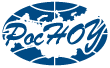 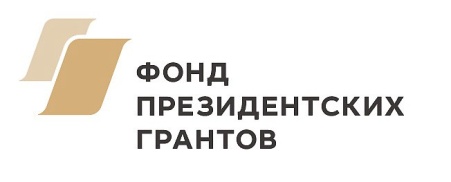 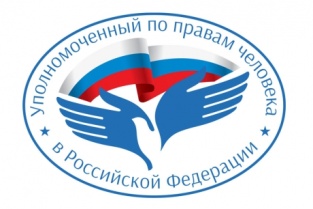 Логотип партнера________________________________________________________________________________________________________________________________________________________________________________________________________________ / /М.П.АНО ВО «Российский новый университет»105005, Российская Федерация, город Москва, ул. Радио, д. 22+7 (495) 925-03-72, доб. 301, +7 (985) 813-17-85info@hrdschool.ru_________________/ В. А. Зернов /М.П.